N o  __________________ -Ն                                         «_____» ______________________  2024 թ.ՆԱԽԱԳԻԾՀԱՅԱՍՏԱՆԻ ՀԱՆՐԱՊԵՏՈՒԹՅԱՆ ԿՐԹՈՒԹՅԱՆ, ԳԻՏՈՒԹՅԱՆ, ՄՇԱԿՈՒՅԹԻ ԵՎ ՍՊՈՐՏԻ ՆԱԽԱՐԱՐԻ 2020 ԹՎԱԿԱՆԻ ՀՈԿՏԵՄԲԵՐԻ 14-Ի N 40-Ն ՀՐԱՄԱՆՈՒՄ ՓՈՓՈԽՈՒԹՅՈՒՆ ԿԱՏԱՐԵԼՈՒ ՄԱՍԻՆՂեկավարվելով «Նորմատիվ իրավական ակտերի մասին» օրենքի 33-րդ և 34-րդ հոդվածների 1-ին մասերով և հիմք ընդունելով «Հանրակրթության մասին» օրենքի 30-րդ հոդվածի 1-ին մասի 26.11-րդ կետը`ՀՐԱՄԱՅՈՒՄ ԵՄՀայաստանի Հանրապետության կրթության, գիտության, մշակույթի և սպորտի նախարարի 2020 թվականի հոկտեմբերի 14-ի` «Հայաստանի Հանրապետության կրթության, գիտության, մշակույթի և սպորտի նախարարության կողմից սահմանամերձ կամ բարձրլեռնային բնակավայրերի պետական ուսումնական հաստատություններ համապատասխան մասնագետ գործուղելու կարգը սահմանելու մասին» N 40-Ն հրամանով սահմանված հավելվածի`13-րդ կետը շարադրել հետևյալ խմբագրությամբ.«13. Սույն կարգին համապատասխան գործուղված մասնագետներին Հայաստանի Հանրապետության պետական բյուջեով նախատեսված միջոցների հաշվին (իրավաբանական անձանց առաջարկությամբ շտեմարանում համալրված և գործուղված մասնագետներին` տվյալ իրավաբանական անձի միջոցների հաշվին կամ հաստատության կողմից սույն կետի զ. ենթակետով սահմանված լրավճարի տրամադրմամբ) տվյալ ուսումնական հաստատությունը լրացուցիչ հատկացնում է.»:2. Սույն հրամանն ուժի մեջ է մտնում պաշտոնական հրապարակմանը հաջորդող օրվանից:              ՆԱԽԱՐԱՐ՝   Ժ. ԱՆԴՐԵԱՍՅԱՆ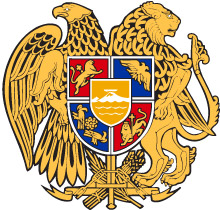 ՀԱՅԱՍՏԱՆԻ ՀԱՆՐԱՊԵՏՈՒԹՅԱՆ ԿՐԹՈՒԹՅԱՆ, ԳԻՏՈՒԹՅԱՆ, ՄՇԱԿՈՒՅԹԻԵՎ ՍՊՈՐՏԻ ՆԱԽԱՐԱՐՀՐԱՄԱՆ